Sender’s Full NameYour addressDateAddress of the ReceiverDear _____ (Name of the Recipient),I am writing this letter because I wish to appreciate everything that you have done for me when I stayed with you and your family. You have been extremely kind and generous to me when I lived with you. Whenever I had any queries, you always responded to them with great patience.I still remember the kinds of exciting activities we did together and you taking me to various interesting places in the city. Thanks to you, I have seen so many amazing and beautiful places. I felt happy for being a part of your loving family for all those days.If you ever visit England, do let me know so that I can help you out. Thank you for all your help, support, and care.Best Wishes,---------(Sender’s Name)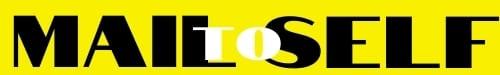 